О согласовании установки ограждающего устройства на придомовой территории многоквартирного дома в муниципальном округе Левобережный по адресу: ул. Фестивальная, д. 3В соответствии с пунктом 5 части 2 статьи 1 Закона города Москвы от 11 июля 2012 года № 39 «О наделении органов местного самоуправления муниципальных округов в городе Москве отдельными полномочиями города Москвы», постановлением Правительства Москвы от 2 июля 2013 года № 428-ПП «О порядке установки ограждений на придомовых территориях в городе Москве», рассмотрев решение общего собрания собственников помещений в многоквартирном доме об установке ограждающего устройства (обращение от 2 сентября 2020 года), Совет депутатов решил:1. Согласовать установку одного ограждающего устройства на придомовой территории многоквартирного дома в муниципальном округе Левобережный по адресу: ул. Фестивальная, д. 3 (Приложение). 2. Направить настоящее решение лицу, уполномоченному на представление интересов собственников помещений в многоквартирном доме по вопросам, связанным с установкой ограждающих устройств и их демонтажем, в Департамент территориальных органов исполнительной власти города Москвы и управу района Левобережный города Москвы в течение 3 рабочих дней со дня его принятия. 3. Опубликовать настоящее решение в бюллетене «Московский муниципальный вестник» и разместить на официальном сайте муниципального округа Левобережный в информационно-телекоммуникационной сети «Интернет». 4. Контроль за выполнением настоящего решения возложить на главу муниципального округа Левобережный Русанова Е.Е.Приложение к решению Совета депутатов муниципального округа Левобережный от _________________ №  ________Место установки ограждающего устройства на придомовой территориимногоквартирного дома в муниципальном округе Левобережный по адресу:ул. Фестивальная, д. 3 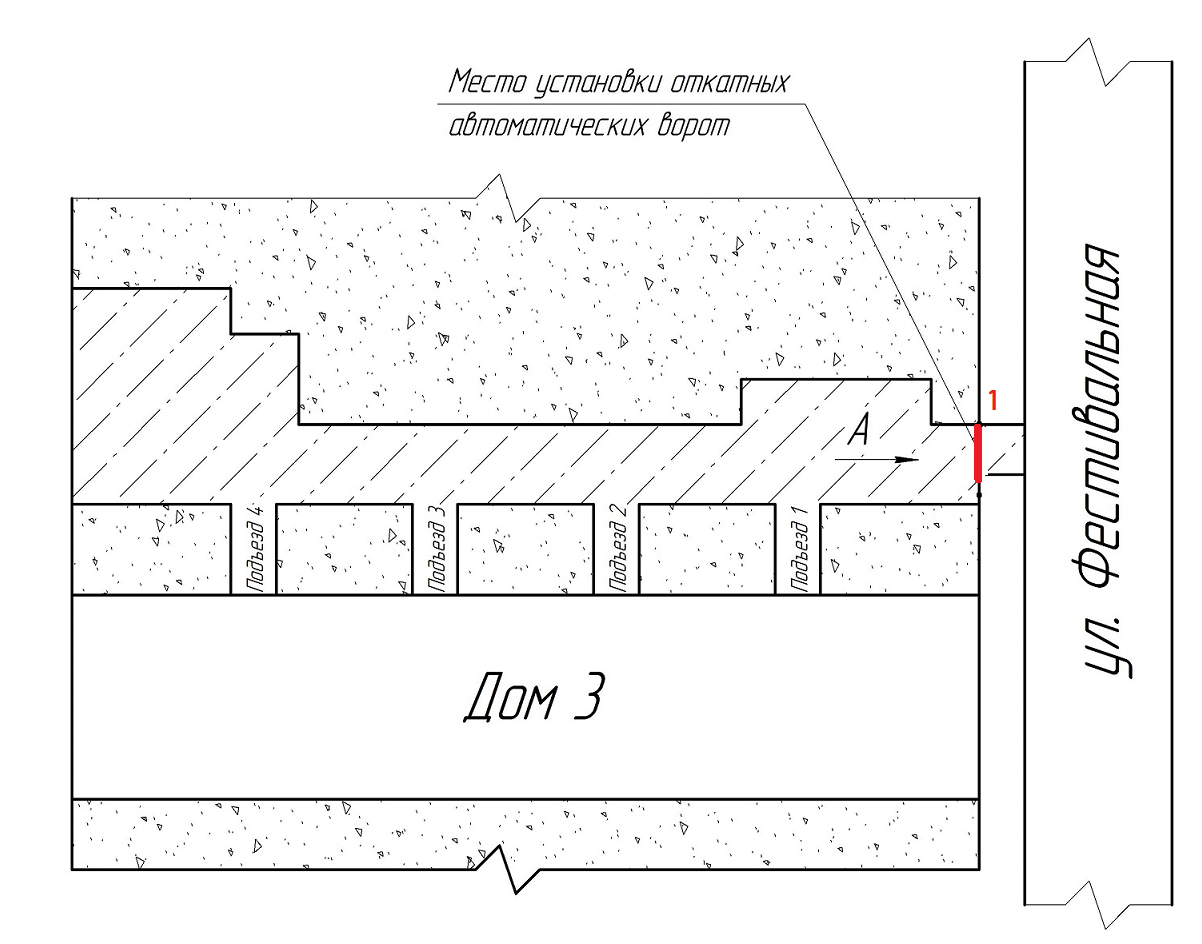 ______________1 - Место установки ограждающего устройстваПРОЕКТЗаведующий сектором по правовым и организационным вопросамА.Г. Вязовский ВНЕСЕН:ВНЕСЕН:ВНЕСЕН:Заведующий сектором по правовым и организационным вопросамА.Г. Вязовский Глава муниципального округа ЛевобережныйЕ.Е.Русанов Глава муниципального округа ЛевобережныйЕ.Е.Русанов Глава муниципального округа ЛевобережныйЕ.Е.Русанов подпись«___» ______________ 2020 г.«___» ______________ 2020 г.РЕШЕНИЕ СОВЕТА ДЕПУТАТОВРЕШЕНИЕ СОВЕТА ДЕПУТАТОВРЕШЕНИЕ СОВЕТА ДЕПУТАТОВРЕШЕНИЕ СОВЕТА ДЕПУТАТОВРЕШЕНИЕ СОВЕТА ДЕПУТАТОВПроект разработан:СОГЛАСОВАН:Депутат Совета депутатов муниципального округа ЛевобеержныйВойтова О.В.Глава муниципального округа ЛевобережныйЕ.Е.Русанов(495) 456-00-63 подписьподпись